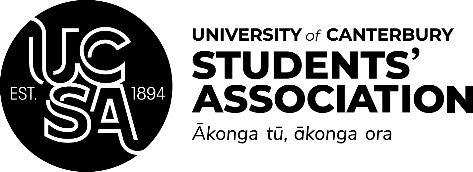  Induction Form Template Induction Form Template Induction Form Template Induction Form Template Induction Form TemplateName:Company:Event:Location:Date:Arrival Time:Please InitialEach Box BelowSigning in to Venue All staff, contractors and volunteers are required to sign in upon arrival to site and sign out when leaving. This sign in sheet is attached at the end of this booklet. Signing in to Venue All staff, contractors and volunteers are required to sign in upon arrival to site and sign out when leaving. This sign in sheet is attached at the end of this booklet. Signing in to Venue All staff, contractors and volunteers are required to sign in upon arrival to site and sign out when leaving. This sign in sheet is attached at the end of this booklet. Signing in to Venue All staff, contractors and volunteers are required to sign in upon arrival to site and sign out when leaving. This sign in sheet is attached at the end of this booklet. Emergency procedures In the case of Earthquake, or other event requiring evacuation, all staff, contractors & public on site will be evacuated to an assembly point on [Name Locations]No one may re-enter the site until such time that an all clear is provided by the Event Co-ordinator or another authorised personEmergency procedures In the case of Earthquake, or other event requiring evacuation, all staff, contractors & public on site will be evacuated to an assembly point on [Name Locations]No one may re-enter the site until such time that an all clear is provided by the Event Co-ordinator or another authorised personEmergency procedures In the case of Earthquake, or other event requiring evacuation, all staff, contractors & public on site will be evacuated to an assembly point on [Name Locations]No one may re-enter the site until such time that an all clear is provided by the Event Co-ordinator or another authorised personEmergency procedures In the case of Earthquake, or other event requiring evacuation, all staff, contractors & public on site will be evacuated to an assembly point on [Name Locations]No one may re-enter the site until such time that an all clear is provided by the Event Co-ordinator or another authorised personFirst Aid The event First Aid kit is located: [Name Locations]If someone required first aid, this can be administered by: [Name the First Aider]First Aid The event First Aid kit is located: [Name Locations]If someone required first aid, this can be administered by: [Name the First Aider]First Aid The event First Aid kit is located: [Name Locations]If someone required first aid, this can be administered by: [Name the First Aider]First Aid The event First Aid kit is located: [Name Locations]If someone required first aid, this can be administered by: [Name the First Aider]Accident & Near Miss ReportingAll accidents or near misses need to be reported to the Event Coordinator who will work with you to complete the necessary forms.No accident or near miss is too small – we want to know of any incident so that we can ensure your safety at all times.Accident & Near Miss ReportingAll accidents or near misses need to be reported to the Event Coordinator who will work with you to complete the necessary forms.No accident or near miss is too small – we want to know of any incident so that we can ensure your safety at all times.Accident & Near Miss ReportingAll accidents or near misses need to be reported to the Event Coordinator who will work with you to complete the necessary forms.No accident or near miss is too small – we want to know of any incident so that we can ensure your safety at all times.Accident & Near Miss ReportingAll accidents or near misses need to be reported to the Event Coordinator who will work with you to complete the necessary forms.No accident or near miss is too small – we want to know of any incident so that we can ensure your safety at all times.Hazard Reporting Hazards have been documented on the Event Hazard Management Form attached. The Events Co-coordinator will go over these with you now. By Initially this box you acknowledge you have read these.If you notice any hazards in the course of your work please report to Hazard Reporting Hazards have been documented on the Event Hazard Management Form attached. The Events Co-coordinator will go over these with you now. By Initially this box you acknowledge you have read these.If you notice any hazards in the course of your work please report to Hazard Reporting Hazards have been documented on the Event Hazard Management Form attached. The Events Co-coordinator will go over these with you now. By Initially this box you acknowledge you have read these.If you notice any hazards in the course of your work please report to Hazard Reporting Hazards have been documented on the Event Hazard Management Form attached. The Events Co-coordinator will go over these with you now. By Initially this box you acknowledge you have read these.If you notice any hazards in the course of your work please report to Working in a safe manner All staff, contractors and volunteers must work in a safe mannerAny work that is deemed to be unsafe will be stopped by the Event Co-ordiantor. A risk assessment will be carried out to assess method of working.Working in a safe manner All staff, contractors and volunteers must work in a safe mannerAny work that is deemed to be unsafe will be stopped by the Event Co-ordiantor. A risk assessment will be carried out to assess method of working.Working in a safe manner All staff, contractors and volunteers must work in a safe mannerAny work that is deemed to be unsafe will be stopped by the Event Co-ordiantor. A risk assessment will be carried out to assess method of working.Working in a safe manner All staff, contractors and volunteers must work in a safe mannerAny work that is deemed to be unsafe will be stopped by the Event Co-ordiantor. A risk assessment will be carried out to assess method of working.OtherAdd any other key information here, such as the location of fire extinguishers, toilets and key contact detailsOtherAdd any other key information here, such as the location of fire extinguishers, toilets and key contact detailsOtherAdd any other key information here, such as the location of fire extinguishers, toilets and key contact detailsOtherAdd any other key information here, such as the location of fire extinguishers, toilets and key contact detailsI have received information on the above topics; all questions I have asked have been answered to my satisfaction and I understand and accept the conditions explained to me in this Induction._________________________________________                                       _________________________	         Name and Signature 		                                                                  Dated_________________________________________                                       _________________________	         Name and Signature of Witness			                                     DatedI have received information on the above topics; all questions I have asked have been answered to my satisfaction and I understand and accept the conditions explained to me in this Induction._________________________________________                                       _________________________	         Name and Signature 		                                                                  Dated_________________________________________                                       _________________________	         Name and Signature of Witness			                                     DatedI have received information on the above topics; all questions I have asked have been answered to my satisfaction and I understand and accept the conditions explained to me in this Induction._________________________________________                                       _________________________	         Name and Signature 		                                                                  Dated_________________________________________                                       _________________________	         Name and Signature of Witness			                                     DatedI have received information on the above topics; all questions I have asked have been answered to my satisfaction and I understand and accept the conditions explained to me in this Induction._________________________________________                                       _________________________	         Name and Signature 		                                                                  Dated_________________________________________                                       _________________________	         Name and Signature of Witness			                                     DatedI have received information on the above topics; all questions I have asked have been answered to my satisfaction and I understand and accept the conditions explained to me in this Induction._________________________________________                                       _________________________	         Name and Signature 		                                                                  Dated_________________________________________                                       _________________________	         Name and Signature of Witness			                                     Dated